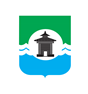 27.10.2021 года № 232РОССИЙСКАЯ ФЕДЕРАЦИЯИРКУТСКАЯ ОБЛАСТЬДУМА БРАТСКОГО РАЙОНАРЕШЕНИЕО поощрении Благодарственным письмом Думы Братского районаРассмотрев в соответствии с Положением о Благодарственном письме Думы Братского района, утвержденным решением Думы Братского района от 24.02.2021 года № 156, ходатайство директора муниципального казенного общеобразовательного учреждения «Большеокинская средняя общеобразовательная школа» Владимира Михайловича Чучупал от 05.10.2021 года о поощрении Благодарственным письмом Думы Братского района Чучупал Ольгу Петровну – учителя начальных классов муниципального казенного общеобразовательного учреждения «Большеокинская средняя общеобразовательная школа», руководствуясь статьями 30, 46 Устава муниципального образования «Братский район», Дума Братского районаРЕШИЛА:1. За многолетний добросовестный труд, высокий профессионализм, большой личный вклад в развитие образования Братского района поощрить Благодарственным письмом Думы Братского района:Чучупал Ольгу Петровну – учителя начальных классов муниципального казенного общеобразовательного учреждения «Большеокинская средняя общеобразовательная школа».2. Настоящее решение подлежит официальному опубликованию в газете «Братский район» и размещению на официальном сайте администрации муниципального образования «Братский район» - www.bratsk.raion.ru.3. Контроль за выполнением настоящего решения возложить на постоянную депутатскую комиссию по регламенту, мандатам и депутатской этике Думы Братского района.Председатель Думы Братского района                                                                                С. В. Коротченко 